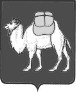 ТЕРРИТОРИАЛЬНАЯ ИЗБИРАТЕЛЬНАЯ КОМИССИЯ
ГОРОДА КОПЕЙСКА с полномочиями окружной избирательной комиссииРЕШЕНИЕ31 июля 2020 года                                                                       №187/1623-4   Об аннулировании регистрации кандидата в депутаты Собрания депутатов Копейского городского округа по одномандатному избирательному округу №16 Ефимова Евгения Александровича, выдвинутого в порядке самовыдвижения на выборах 13 сентября 2020 годаНа основании письменного личного заявления Ефимова Евгения Александровича, зарегистрированного кандидатом на выборах Собрания депутатов Копейского городского округа одномандатному избирательному округу №16 о снятии своей кандидатуры, руководствуясь пунктом 2 статьи 76 Федерального закона «Об основных гарантиях избирательных прав и права на участие в референдуме граждан Российской Федерации»  территориальная избирательная комиссия г.Копейска с полномочиями окружной избирательной комиссии по одномандатному избирательному округу №16 РЕШАЕТ:1.Аннулировать  регистрацию Ефимова Евгения Александровича, зарегистрированного кандидатом в депутаты  Собрания депутатов Копейского городского округа  по одномандатному избирательному округу № 16 2. Направить настоящее решение Ефимову Евгению Александровичу3. Опубликовать настоящее решение в газете «Копейский рабочий» и разместить на официальном интернет-сайте администрации Копейского городского округа в разделе «Территориальная избирательная комиссия».Председатель комиссии                   Л.В.КазаковаСекретарь комиссии                         М.В.Бочарникова